GUÍA RELIGIÓN Y VALORES¿Qué necesito saber?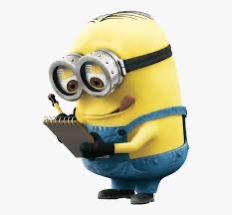 Entonces:Distinguir es: Conocer la diferencia que hay entre una cosa y otra. Entendemos por empatía: Ponerse en el lugar de la otra persona y tratar de entender cómo se siente. PRACTICANDO LA EMPATÍAEn la guía anterior identificamos algunas formas de practicar valores como la responsabilidad y solidaridad durante esta pandemia. Esta semana trataremos el valor de la empatía y veremos cómo podemos practicarla aún en tiempos de distanciamiento físico donde debemos permanecer en nuestros hogares para cuidar nuestra salud y la salud de quienes nos rodean. 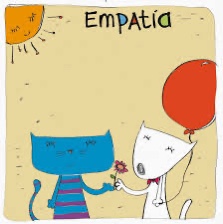 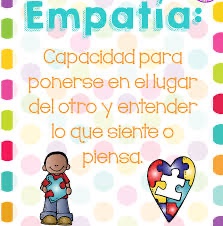 ¿Cómo puedo ser empático? SOY EMPÁTICO CUANDO: Cuando me intereso por lo que le sucede a los demás        Cuando soy solidario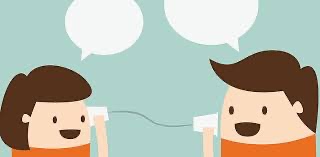 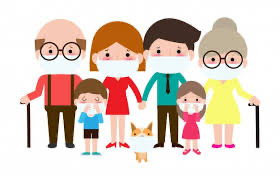 Cuando protejo a los más pequeños                  Cuando comprendo cómo se siente el otro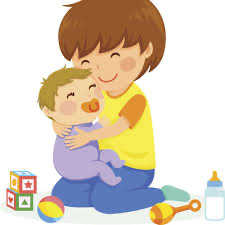 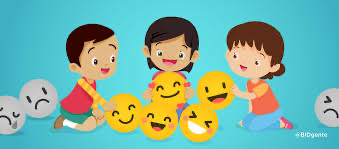 Cuando expreso mis emociones                       Cuando me cuido y cuido a los que me rodean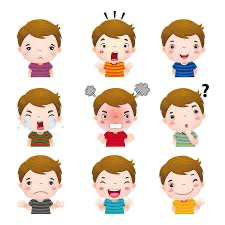 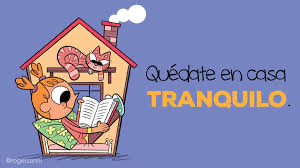 Ser solidarios, responsables y empático escuchando al otro, acompañandolo en su sufrimiento o ayudando cuando podamos es aquello que nos hace humanos y nos ayuda a ser mejores personas cada día. Actividad:  1. Lee atentamente el poema “La mosca y la araña”   2. Responde las preguntas a continuación. 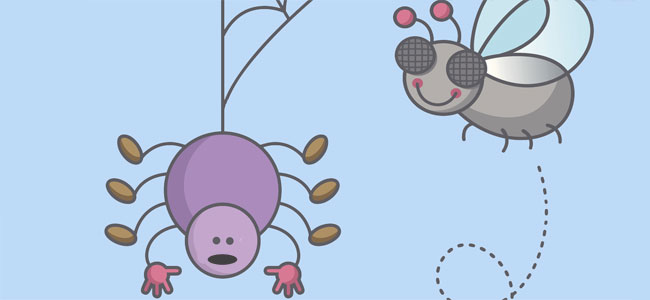 Una araña muy patosase enredó en su telaraña,y una mosca que la viocomenzó a reír con ganas,Muy enfadada la arañahumillada se sintió,pero se acercó la moscapara pedirle perdón:«Araña, no es para tanto,tú también te habrías reídosi volando desde el cieloal suelo yo hubiera caído».La araña miró a la moscay ya pasado el disgusto,pensando en lo sucedidolas dos rieron a gusto.     Para reflexionar¿Por qué es importante preocuparnos por la situación de las demás personas y trata de entender cómo se sienten ________________________________________________________________________________________________________________________________________________________________________________________________________________________________________________Recuerda enviar una fotografía de tus actividades terminadas al WhatsApp del curso. Autoevaluaciòn o Reflexión personal sobre la actividad: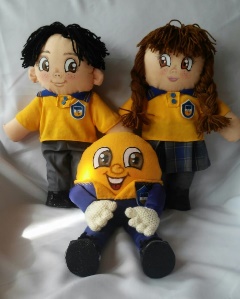 1.- ¿Qué fue lo más difícil de este trabajo? ¿Por qué? …………………………………………………………………………………………………………………………………………………………………………………………………………………………………………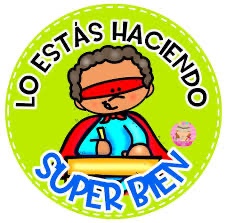 Nombre:Curso: 5°A   Fecha: semana N° 15¿QUÉ APRENDEREMOS?¿QUÉ APRENDEREMOS?¿QUÉ APRENDEREMOS?Objetivo (OA2): Distinguir y describir emociones y reconocer y practicar formas apropiadas de expresarlas.Objetivo (OA2): Distinguir y describir emociones y reconocer y practicar formas apropiadas de expresarlas.Objetivo (OA2): Distinguir y describir emociones y reconocer y practicar formas apropiadas de expresarlas.Contenidos: EmpatíaContenidos: EmpatíaContenidos: EmpatíaObjetivo de la semana: Distinguir acciones empáticas y la importancia de practicarlas en tiempos de distanciamiento físico. Objetivo de la semana: Distinguir acciones empáticas y la importancia de practicarlas en tiempos de distanciamiento físico. Objetivo de la semana: Distinguir acciones empáticas y la importancia de practicarlas en tiempos de distanciamiento físico. Habilidad: Distinguir. Habilidad: Distinguir. Habilidad: Distinguir.  Podemos definir la empatía como la capacidad de conectarse emocionalmente con lo que siente el otro y ponerse en su lugar. 